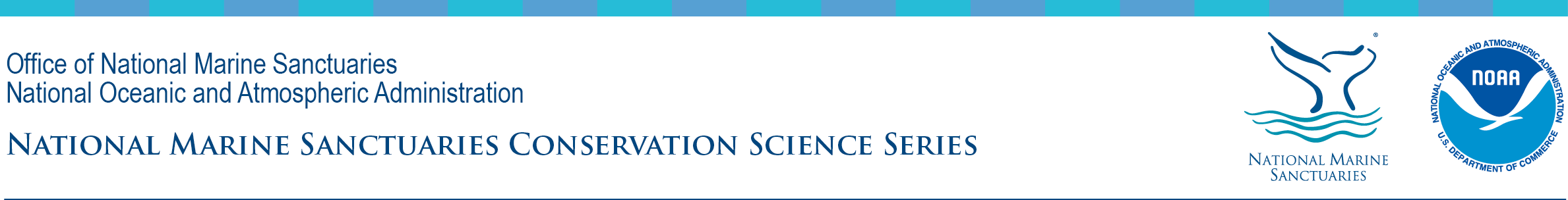 Title goes here, Font = 
Trajan Pro Bold or Arial Bold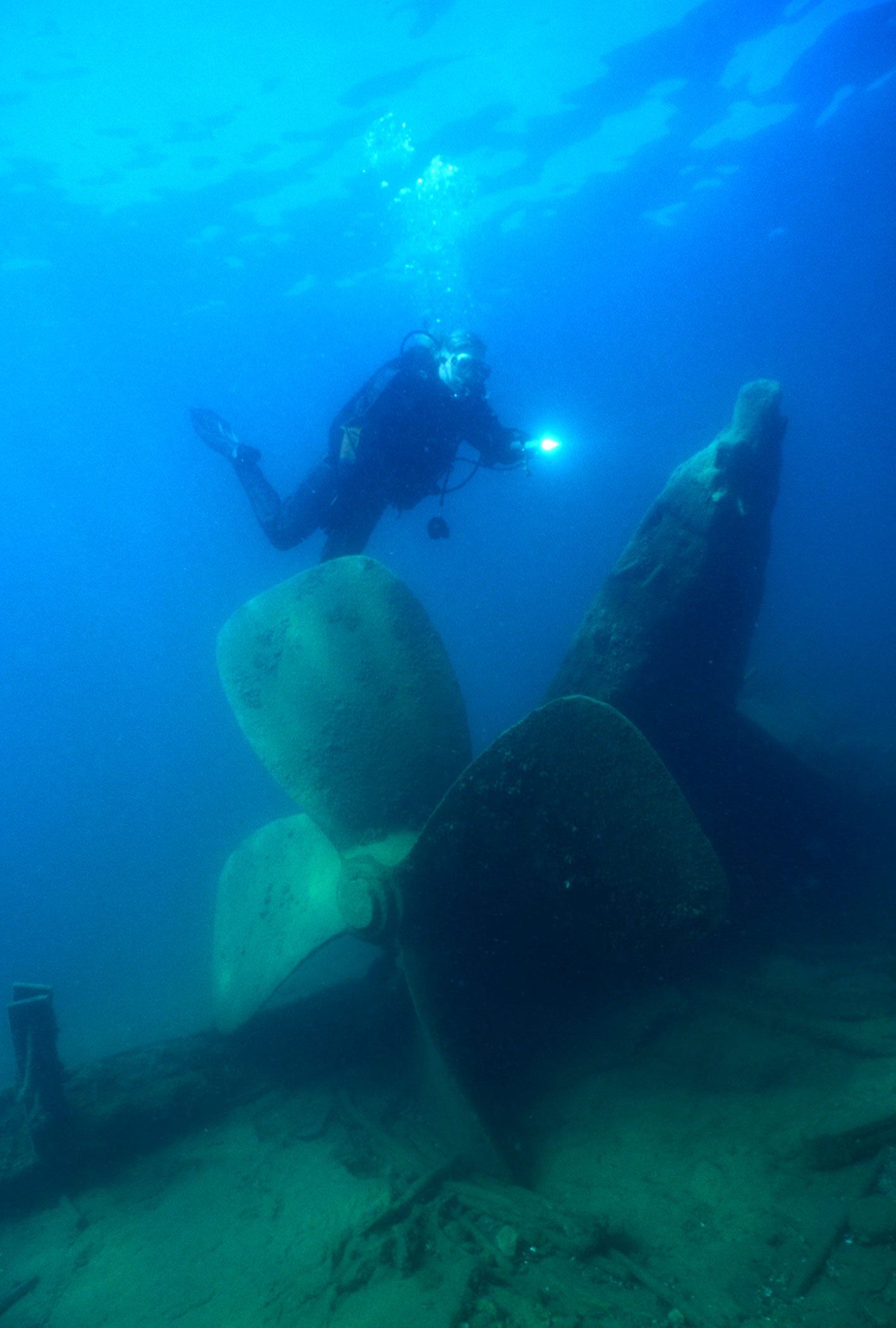 MONTH YEAR  |   sanctuaries.noaa.govNational Marine Sanctuaries Conservation Science Series ONMS-1X-XX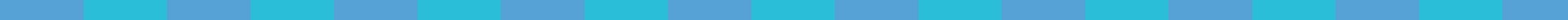 U.S. Department of CommerceWilbur Ross, SecretaryNational Oceanic and Atmospheric AdministrationNeil A. Jacobs, Ph.D.Assistant Secretary of Commerce for Environmental Observation and PredictionPerforming the duties of Under Secretary of Commerce for Oceans and AtmosphereNational Ocean ServiceNicole LeBoeuf, Assistant Administrator (Acting)Office of National Marine SanctuariesJohn Armor, Director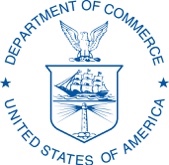 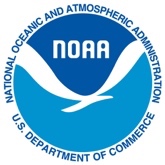 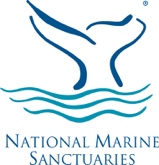 Suggested citation: Suggested citation for this publication should go here. Cover photo: Cover photo caption and credit should go here. About the National Marine Sanctuaries 
Conservation SeriesThe Office of National Marine Sanctuaries, part of the National Oceanic and Atmospheric Administration, serves as the trustee for a system of underwater parks encompassing more than 600,000 square miles of ocean and Great Lakes waters. The 14 national marine sanctuaries and two marine national monuments within the National Marine Sanctuary System represent areas of America’s ocean and Great Lakes environment that are of special national significance. Within their waters, giant humpback whales breed and calve their young, coral colonies flourish, and shipwrecks tell stories of our nation’s maritime history. Habitats include beautiful coral reefs, lush kelp forests, whale migration corridors, spectacular deep-sea canyons, and underwater archaeological sites. These special places also provide homes to thousands of unique or endangered species and are important to America’s cultural heritage. Sites range in size from less than one square mile to almost 583,000 square miles. They serve as natural classrooms and cherished recreational spots, and are home to valuable commercial industries.Because of considerable differences in settings, resources, and threats, each national marine sanctuary has a tailored management plan. Conservation, education, research, monitoring, and enforcement programs vary accordingly. The integration of these programs is fundamental to marine protected area management. The National Marine Sanctuaries Conservation Series reflects and supports this integration by providing a forum for publication and discussion of the complex issues currently facing the National Marine Sanctuary System. Topics of published reports vary substantially and may include descriptions of educational programs, discussions on resource management issues, and results of scientific research and monitoring projects. The series facilitates integration of natural sciences, socioeconomic and cultural sciences, education, and policy development to accomplish the diverse needs of NOAA’s resource protection mandate. All publications are available on the Office of National Marine Sanctuaries website (http://www.sanctuaries.noaa.gov).DisclaimerThe scientific results and conclusions, as well as any views or opinions expressed herein, are those of the authors and do not necessarily reflect the views of NOAA or the Department of Commerce. The mention of trade names or commercial products does not constitute endorsement or recommendation for use.Report AvailabilityElectronic copies of this report may be downloaded from the Office of National Marine Sanctuaries website at http://sanctuaries.noaa.gov. ContactContact information here. Table of ContentsAbout the National Marine Sanctuaries Conservation Series	iDisclaimer	iiReport Availability	iiContact	iiTable of Contents	iiiAbstract	ivKey Words	ivChapter 1: HEADING 1	1ONMS Heading 2	2ONMS Heading 3	2Chapter 2: HEADING 1	3ONMS Heading 2	3ONMS Heading 3	3Acknowledgements	4Glossary of Acronyms	5Literature Cited	6APPENDIX A: Appendix Title in Heading 1 Style	7AbstractAbstract text should go here.Key WordsIf you have key words for your document, include them here. Chapter 1:
HEADING 1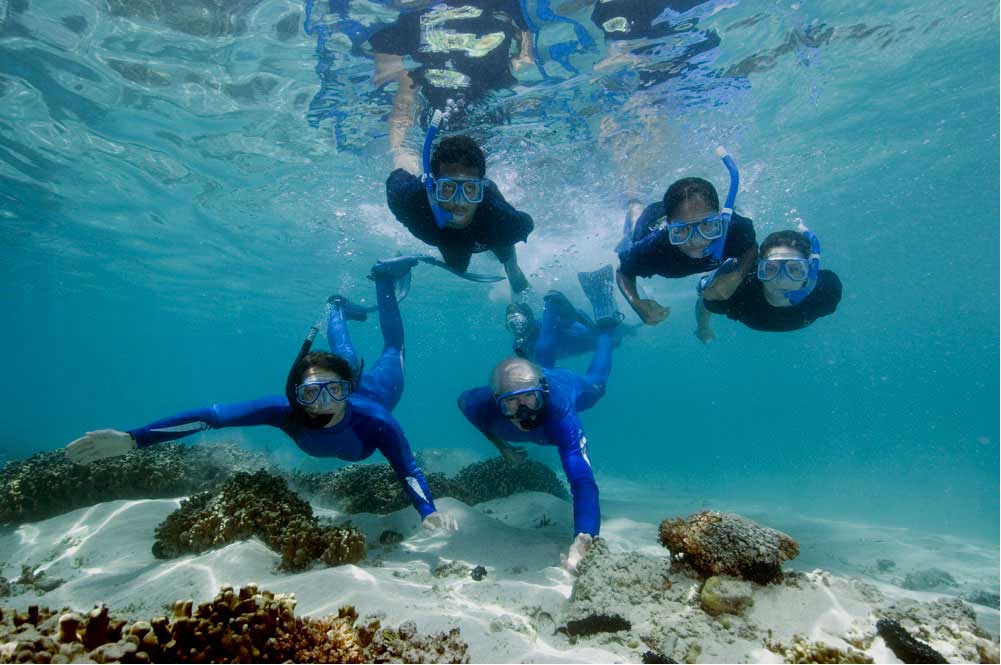 Photo on chapter page is optional – If no photo, chapter content starts below chapter title instead of photo. Photo caption goes under photo if used. This is the “Photo Caption” paragraph style, which can be found under the “home” tab, then select “Styles.” Photo caption should be a full sentence. Add photo credit at end of caption, without parentheses, in the following format: Photo: Name/AffiliationText and graphics for Chapter 1 here. This is the “Normal” paragraph style. Simply click the “Normal” paragraph style in the Styles section of the Home tab.Text and graphics for Chapter 1 here. Text and graphics for Chapter 1 here. Text and graphics for Chapter 1 here. Text and graphics for Chapter 1 here. Text and graphics for Chapter 1 here. Text and graphics for Chapter 1 here. Text and graphics for Chapter 1 here. Text and graphics for Chapter 1 here. Text and graphics for Chapter 1 here. Text and graphics for Chapter 1 here. Text and graphics for Chapter 1 here. Text and graphics for Chapter 1 here. Text and graphics for Chapter 1 here. Text and graphics for Chapter 1 here. Text and graphics for Chapter 1 here. Text and graphics for Chapter 1 here. Text and graphics for Chapter 1 here. Text and graphics for Chapter 1 here. Text and graphics for Chapter 1 here. Text and graphics for Chapter 1 here. Text and graphics for Chapter 1 here. Text and graphics for Chapter 1 here. Text and graphics for Chapter 1 here. Text and graphics for Chapter 1 here. Text and graphics for Chapter 1 here.ONMS Heading 2ONMS Heading 3ONMS Heading 4ONMS Heading 5ONMS Heading 6This is the “Normal” paragraph style. Simply click the “Normal” paragraph style in the Styles section of the Home tab.If you need to add a footnote, go to “References,” then “insert footnote.”If you need to add a table, click “Insert,” then “Table” and determine the size of your table. Table 1. Table caption should go above the table in the “Photo Caption” paragraph style found in the Styles section. For the table text, highlight the text and click the “Table Text” style found in the Styles section.** Note: If tables will be larger than one page, highlight the top (header) row of the table. In the “Table Tools” tab, select the “Layout” tab and “Properties.” In the “Table Properties” box, select the “Row” tab. Under “Options,” make sure “Allow row to break across pages” is NOT selected and “Repeat as header row at the top of each page” is selected. This will ensure that the table is formatted correctly over multiple pages. Chapter 2:
HEADING 1ONMS Heading 2ONMS Heading 3ONMS Heading 4ONMS Heading 5ONMS Heading 6This is the “Normal” paragraph style. Click the “Normal” paragraph style in the Styles section of the Home tab.AcknowledgementsWe would like to thank … Finally, we also thank the anonymous peer reviewers of this report.Glossary of AcronymsIf needed, add your list of acronyms here. General rule of thumb: if you have 10 or less acronyms within your document, you do not need a glossary of acronyms unless you want to add them. If the document has more than 10 acronyms, add a glossary. Make sure you really need the acronym before using in the document. Literature CitedAdd references here. Use the “Bibliography” paragraph style which can be found in the Styles section of the Home tab.APPENDIX A:
Appendix Title in Heading 1 StyleIf needed, include an appendices after your list of references. This is the Normal paragraph style. 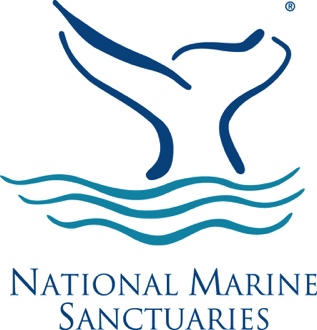 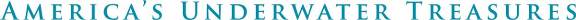 Table TextTable TextTable TextTable TextTable TextTable TextTable TextTable Text